                                   ЛОГИЧЕСКИЕ ЗАДАЧИ ДЛЯ ДЕТЕЙ. 1-2 КЛАСС         В  школьной программе по математике  уделяется недостаточно внимания  развитию логического мышления у детей. При столкновении с нестандартной формулировкой простейшей задачки, ребёнок сразу впадает в ступор и не может найти решение. Например, при ответе на вопрос : -« Сколько можно купить булочек вместо одного мороженного, если оно в 5 раз дороже булочки?» , ученики говорят, что если неизвестно, сколько стоит мороженное, задачу решить нельзя. Мы  учим детей складывать и вычитать, делить и умножать конкретные числа, а понимать логику математических действий дети не умеют.
          Исходя из этого  считаю  целесообразным включать в уроки  математики логические задачи.Задачи, рассчитанные на 1-2 класс:В лесу елок больше, чем берез, а берез больше, чем осин. Чего больше: елок или осин? Почему? В книжке 12 страниц. Сколько цифр понадобилось, чтобы пронумеровать все страницы? Сколько из них единичек? А если в книге 20 страниц? У трёх девочек вместе было 20 карандашей. У Ани и Оли вместе было 15 карандашей. У Оли и Кати вместе было 12 карандашей. Сколько карандашей у каждой девочки? У Маши и у Лены кукол поровну, а у Пети машинок в два раза больше, чем кукол у Лены. Чего больше: машинок у Пети или кукол у Лены и Маши вместе? Коля, Вася и Боря играли в шашки. Каждый из них сыграл две партии. Сколько всего партий было сыграно? У мальчика сестер и братьев поровну. Кого в семье больше: сыновей или дочерей? На сколько? В вазе стоят три цветка: роза, гвоздика и тюльпан. Лена взяла один цветок и сказала: а) Я взяла тюльпан б) Я взяла не розу. Какой цветок взяла Лена, если она один раз сказала правду, а один раз — неправду? Старый гном разложил свои сокровища в 3 разноцветных сундука, стоящих у стены: в один – драгоценные камни, в другой – золотые монеты, а в третий – магические книги. Он помнит, что красный сундук правее, чем драгоценные камни и что магические книги правее, чем красный сундук. В каком сундуке лежат магические книги, если зеленый сундук стоит левее, чем синий? Ежик Федя говорит: — Если бы я наколол на себя в два раза больше яблок, чем сейчас, то у меня было бы на 10 яблок больше, чем сейчас. Сколько яблок на самом деле наколол на себя ежик Федя? У каждого из четырех ребят живет какое-то одно любимое животное: кошка, собака, рыбка или канарейка (у всех разные). У Саши животное – с пушистой шерстью, у Феди – четвероногое, у Николя – пернатое. И Жени, и Саша не любят кошек. Какое из следующих утверждений неверно: A) У Феди – собака Б) У Николя – канарейка В) У Феди – кошка Г) У Жени – рыбка Д) У Саши – собака? За круглым столом сидят 12 гномов. Каждый из них утверждает: «Мой сосед справа — лжец». Сколько лжецов среди гномов? Как с помощью 5-литровой кастрюли и 3-литровой банки налить из водопроводного крана в ведро ровно 4 л? Лишнюю воду можно выливать. Если этот день не идет вслед за понедельником и не перед четвергом, а завтра не воскресенье и вчера было не воскресенье, а послезавтра будет не суббота и позавчера была не среда, то что это за день? 5 котов и собак съели 27 сосисок. Каждая собака съела по 6 сосисок, а каждый кот — по 5. Сколько было котов и сколько собак? В первый день турист прошел 2 км, а в каждый следующий – на 2 км больше, чем в предыдущий. Сколько он прошел в седьмой день? Сколько он прошел за 8 дней? Из куска проволоки согнули квадрат со стороной 6 см. Потом проволоку разогнули и согнули из неё треугольник с равными сторонами. Найти длину стороны треугольника. Кого больше: слонов или зверей? Людей или женщин? Девочек или девочек с косичками? Федя всегда говорит правду, а Вадим всегда лжет. Придумай вопрос, на который они ответят одинаково. Три гнома — Эй, Ай и Ой — вышли на прогулку в красной, зелёной и синей рубашках. Туфли на них были таких же цветов. У Эя цвет рубашки и туфель совпадал. У Оя ни туфли, ни рубашка не были красными. Ай был в зелёных туфлях, а в рубашке другого цвета. Как были одеты гномы? В группе 15 детей. 10 детей любят мороженое, 9 человек — конфеты. Как это может быть? В квартирах 1, 2, и 3 живут белый, черный и рыжий котята. В квартире 1 — не черный. Белый — не в квартире 1 и не в квартире 2. Кто где живет? В комнате стояли табуретки и стулья. У каждой табуретки 3 ножки, а у стула — 4. Всего табуреток и стульев было 5, а ножек у них было 18. Сколько было табуреток? стульев? Класс шел парами. Один из учеников посмотрел вперед и насчитал девять пар, затем обернулся и насчитал пять пар. Сколько учеников шло в колонне? Полный бидон с молоком весит 10 килограммов, а наполненный до половины — 6 килограммов. Сколько весит пустой бидон? Нарисуй три прямых и отметь на каждой из них по две точки так, чтобы отмеченных точек было пять. В пакете лежат фрукты. Все, кроме двух, апельсины. Все, кроме двух, яблоки. Все, кроме двух, бананы. Сколько фруктов в пакете? Какие? Мальчик поднялся с первого этажа на третий и прошёл двенадцать ступенек. Сколько ступенек он пройдёт, если будет подниматься на пятый этаж? В одном ряду 9 камешков на расстоянии 6 см друг от друга. В другом ряду 25 камешков на расстоянии 2 см друг от друга. Какой ряд короче? Многоножка на первую ногу надела один носок, на вторую ногу – два носка, на третью – три и так далее. Всего она надела 28 носков. Сколько ног у многоножки? Впиши числа, чтобы сумма их по всем направлениям была равна.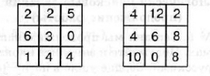  Нужно упаковать несколько книг. Если их связать по две, то останется одна лишняя книга, если по три, то останется две книги, если по четыре, то останется три книги. Найди наименьшее число книг, которое нужно упаковать.              Ответ: 11 книг.            Задачи с ответами:Сейчас папе 56 лет, а Васе - 23 года. Сколько лет исполнится папе, когда Васе будет столько лет, сколько папе сейчас?
Ответ: 89 лет.Общий вес троих детей 72 кг. Артем весит столько же, сколько две его младших сестры вместе. Сколько весит Артем?
Ответ: 36 кг. Коля умеет складывать двузначные числа на калькуляторе. Но у Колиного калькулятора заедает кнопку "9", и она не нажимается. Напиши, как Коля может вычислить 57+29 на своем калькуляторе.
Ответ: 57 + 28 + 1 = 86 Представь число 100 в виде суммы, используя слагаемые 30,40 и 20 всеми возможными способами.
Ответ: 30+30+20+20=100, 30+30+40=100, 40+40+20=100, 20+20+20+40=100, 20+20+20+20+20=100.10,  17,  24,  31,  38,  45,  52
40,  35,  30,  25,  15,  10,  5Сума двух чисел равна 330. Когда в большем числе отбросили справа один ноль, то числа оказались равными. Какие это числа?             Ответ: 300 и 30.В соревнованиях по бегу Антон, Кирилл и Слава заняли первые три места. Догадайся, какое место занял каждый из ребят, если Кирилл занял не второе и не третье, а Слава - не третье место.           Ответ: Кирилл - 1 место, Слава - 2 место, Антон - 3 место.В пустых квадратиках расставь числа 31, 32, 33, 34, 35, 36 так, чтобы сумма чисел на всех сторонах треугольника была одинаковой и равнялась 100.             Ответ:                                                    31                                                34     36                                           35     32      33Толя ехал в школу на велосипеде. Занятия в школе начинаются в 9 часов. В 8 часов 40 минут он уже проехал половину пути. Если Толя будет ехать с такой же скоростью, то приедет в школу за 10 минут до начала занятий. Сколько минут ехал Толя в школу?Ответ: Коля приедет в школу в 8 часов 50 минут, значит, на вторую половину дороги, он затратит 10 минут, а на всю дорогу 10+10=20 минут. В три палатки завезли разное количество мороженного. Причем в третью завезли столько, сколько в первые две вместе. А в первую завезли больше, чем во вторую. Сколько коробок мороженного завезли в каждую палатку, если всего привезли 10 коробок? Ответ: Если в третью палатку завезли мороженого столько, сколько в первую и вторую палатку вместе, значит, половину всего мороженного, то есть 10:2=5 коробок. Значит, в первую и вторую палатку всего завезли 5 коробок. Если известно, что в первую палатку завезли больше, чем во вторую, то остается предположить, что в первую палатку завезли 3 коробки, а во вторую 2, или же в первую - 4 коробки, а во вторую -1.  Пакет пряников и связка баранок вместе весят 9 кг, а два пакета пряников и связка баранок вместе весят 13 кг. Сколько весит один пакет пряников и сколько весит одна связка баранок?             Решение: 13-9=4 (кг) - весит один пакет пряников. 9-4=5 (кг) - весит одна связка баранок. Кристина написала двузначное число, а затем перевернула лист бумаги так, что нижняя и верхняя половины поменялись местами. При этом оказалось, что число не изменилось. Какое число могла записать Кристина?            Ответ: 88. У Вани на 2 конфеты  меньше, чем у Димы. Сколько конфет должен взять из вазы Ваня, чтобы у него стало на 6 конфет больше, чем у Димы?            Ответ: 2+6=8 конфет. В первый бидон входит кувшин воды и еще 4 стакана воды. А всего туда входит 15 стаканов воды. Во второй бидон входят 2 таких же кувшина воды, а в третий - столько воды, сколько в первый и второй бидоны вместе. Сколько стаканов воды в третьем бидоне?Решение:            1). 15-4=11 (стаканов) воды входит в кувшин.
                            2). 11х2=22 (стакана) воды входит во второй бидон.
                            3). 15+22=37 (стаканов) воды входит в третий кувшин. У Клавы на 2 конфеты больше, чем у Марины, а у Зины на 2 конфеты меньше, чем у Марины. Как сделать так, чтобы у всех конфет стало поровну?           Ответ: Нужно, чтоб Клава отдала Зине 2 конфеты. Старший брат идет от дома до школы 30 минут, а младший - 40 минут. Через сколько минут старший брат догонит младшего, если тот вышел на 5 минут раньше?             Решение: 40-30+5=15 (минут)Из 40 тетрадей половина - тетради в клетку, а остальные в линейку. 9 тетрадей в клетку - исписанные, а остальные - чистые. В линейку 12 чистых, остальные - исписанные. Напиши, на сколько чистых тетрадей больше, чем исписанных.Решение:           1). 40:2=20 (тет.) - в клетку и в линейку
                           2). 20-9-11 (тет.) - в клетку чистых.
                            3). 20-12=8 (тет.) - в линейку исписанных.
                            4). 11+12=23 (тет.) - чистых
                            5). 9+8=17 (тет.) - исписанных.
                            6). 23-17=6 (тет.) - на столько чистых больше исписанных                                         Ответ: на 6 тетрадейМитя и Филипп живут в одном доме: Митя - на шестом этаже, а Филипп - на третьем. Возвращаясь из школы домой, Митя проходит 60 ступенек. Сколько ступенек проходит Филипп, поднимаясь по лестнице на свой этаж? Решение: Чтобы подняться на 6-й этаж, Митя должен подняться на 5 этажей (на первом он уже                           стоит). Значит, чтобы подняться на один этаж, нужно пройти 60:5=12 ступенек. А Филиппу нужно пройти с 1-го на 3-й этаж, то есть 2 этажа. Количество ступенек, которые нужно пройти Филиппу 12х2=24 ступеньки.             Ответ: 24 ступеньки.Папа написал на листочке число 86 и говорит своему сыну: "Не делая никакой записи, увеличь это число на 12 и покажи мне ответ."             Ответ: нужно перевернуть это число вверх ногами, получится 98.Мешок муки и мешок сахара вместе весят столько же, сколько весят вместе 2 коробки с вермишелью и мешок сахара. Сколько весят 2 мешка сахара, если мешок сахара и мешок муки весят вместе 70 кг, а коробка с вермишелью 20 кг?            Решение:
            Из условия видно, что 1 мешок муки весит столько же, сколько 2 коробки с вермишелью.             Значит:
                          1). 20х2=40 (кг) - весит 1 мешок муки.
                          2). 70-40=30 (кг) - весит 1 мешок сахара.
                          3). 30х2=60 (кг) - весят 2 мешка сахара.                          Ответ: 60 кг.Реши примеры. Одинаковые буквы обозначают одинаковые цифры.                                 АА + А2 = БАБ          -     99+92=191                                 АБ + А = БВВ             -     91+9=100                                 С7 - 3К = 2С                -     57-32=25Подберите слово, которому могут предшествовать любые из букв слева.           Ответ: ...роль.У Веры 7 орехов, а у Клавы и Светы их поровну, но меньше, чем у Веры. Всего у трех девочек 11 орехов. Сосчитай, сколько орехов у Клавы и сколько у Светы.            Решение:                                            1). 11-7=4 (ореха) - у Клавы и Светы всего                                             2). 4:2=2 (ореха) - у Клавы и у Светы                                             Ответ:   у Клавы 2 ореха и у Светы 2 ореха.Если из первой корзины убрать 38 орехов, то в ней останется столько орехов, сколько их во второй корзине. А если к ней добавить 54 ореха, то станет столько, сколько в первой и во второй корзинах вместе.  Сколько орехов в каждой корзине?Решение:                            1 ).  Во 2-й корзине – 54 ореха.                                             2).  54 + 38 = 92(ор.) – в 1-й корзине.                                                              Ответ:   92 ореха,  54 ореха.Не меняя порядка следования цифр 1, 2, 3, 4, 5, 6, 7, 8, 9 поставь между некоторыми из них знаки сложения так, чтобы получилось число 99. Найди как можно больше способов решения.             Решение:                                        1+2+3+4+5+67+8+9=99
                                        1+23+45+6+7+8+9=99
                                        12+3+4+56+7+8+9=99              Задачи на логику для 3-4 классаЗадача № 1
Запиши число один четырьмя тройками и знаками действий.Ответ к задаче 1:     33:33=1     (3+3) : (3+3)=1     (3 : 3) : (3:3)=1Задача № 2
В пятиэтажном доме Вера живёт выше Пети, но ниже Славы, а Коля живёт ниже Пети.
На каком этаже живёт Вера, если Коля живёт на втором этаже?Ответ к задаче 2:     5 этаж - Слава, 4 этаж - Вера, 3 этаж - Петя, 2 этаж - КоляЗадача № 3
На руках 10 пальцев.
Сколько пальцев на 10 руках?Ответ к задаче 3:     50Задача № 4
Сумма двух чисел равна 330.
Когда в большем числе справа отбросили один нуль, то числа оказались равными.
Какие это были числа?Ответ к задаче 4:     300 и 30Задача № 5
Врач дал больной девочке 3 таблетки и велел принимать их через каждые полчаса.
Она строго выполнила указание врача.
На сколько времени хватило прописанных врачом таблеток?Ответ к задаче 5:     на 1 часЗадача № 6
Записать всевозможные трёхзначные числа, у которых сумма числа сотен, десятков и единиц равна 3.
Сколько таких чиселОтвет к задаче 6:     6 (300, 210, 201, 120, 103, 111)Задача № 7
Мальчик написал на бумажке число 86 и говорит своему товарищу: "Не производя никакой записи, увеличь это число на 12 и покажи мне ответ". Недолго думая, товарищ показал ответ.А ты это сделать сумеешь?.Ответ к задаче 7:     Перевернуть задуманное число, получится 98Задача № 8

Шифр кодового замка является двузначным числом.
Буратино забыл код, но помнит, что сумма цифр этого числа,
сложенная с их произведением, равна самому числу.
Напишите все возможные варианты кода, чтобы Буратино смог быстрее открыть замок.Задача № 9

В корзине лежат 30 грибов — рыжиков и груздей. Известно, что среди любых 12 грибов имеется хотя бы один рыжик, а среди любых 20 грибов — хотя бы один груздь.
Сколько рыжиков и сколько груздей в корзине?Задача № 10

Некто купил вещь, заплатив за нее 157 рублей 50 копеек, причем платил одинаковым числом рублевых монет и полтинников.
Сколько было полтинников?Задача № 11

Хозяин послал работника на базар купить 20 птиц: гусей, уток и малых чирков. Он дал работнику 16 алтын. Гусей велел покупать по 3 копейки за штуку, уток по копейке, а малых чирков по два за копейку.
Сколько гусей, сколько уток и сколько чирков купил работник?Задача № 12

Столовая получила 200 кг фруктов. Яблок и апельсинов было 150 кг, а апельсинов и груш - 120 кг.
Сколько яблок, апельсинов и груш в отдельности привезли в столовую?Задача № 13

Когда в Риге 9 часов, в Перми - 11 часов. Когда в Перми 11часов, в Якутске - 17. Какое время в Якутске, когда в Риге 12 часов?Задача № 14

Коля, Боря, Вова и Юра заняли первые четыре места в соревновании, причём никакие два мальчика не делили между собой одно и тоже место. На вопрос, какие места заняли ребята, трое ответили: Коля - не первое и не четвёртое; Боря - второе; Вова - не был последним.
Какое место занял каждый из мальчиков?Задача № 15

Лена и Света сорвали 40 яблок. Когда они съели поровну яблок, то у Лены осталось 15 яблок, а у Светы 9 яблок.
Сколько яблок сорвала Лена?Олимпиадные задачи с ответами.
Задача № 1

В туристический лагерь прибыло 240 учеников из г. Москвы и Орла. Мальчиков среди прибывших было 125 человек, из которых 65 - москвичи. В числе учеников, прибывших из Орла, девочек было 53. Сколько всего учеников прибыло из Москвы?Задача № 2

Сидя у окна вагона поезда мальчик стал считать телеграфные столбы. Он насчитал 10 столбов. Какое расстояние прошёл за это время поезд, если расстояние между столбами 50 м?Задача № 3

Начертить прямоугольник, площадь которого равна 12 см, а периметр равен 26 см.Задача № 4

Во сколько раз увеличится площадь квадрата, если каждую сторону его увеличить в 2 раза?Задача № 5

Во сколько раз больше число, выраженное четырьмя единицами четвёртого разряда, чем число, выраженное четырьмя единицами первого разряда?Задача № 6

Хоккейная команда провела три матча, забив в ворота противника всего 3 шайбы и пропустив 1 шайбу. Один из матчей она выиграла, другой свела вничью, а третий проиграла. С каким счётом закончился каждый матч?Задача № 7

Сумма двух чисел 715. Одно число заканчивается нулём. Если этот нуль зачеркнуть, то получится второе число. Найди эти числа.Задача № 8

Одни часы отстают на 25 минут, показывая 1 ч 50 мин. Какое время показывают другие часы, если они забегают на 15 мин?Задача № 9

Напиши самое большое шестизначное число, все цифры которого различны.Задача № 10

Расставь скобки так, чтобы равенство было верным: 15 - 35 + 5 : 4 = 5Задача № 11

В шахматном турнире участвовали 7 человек. Каждый с каждым сыграл по одной партии. Сколько всего партий они сыграли?Задача № 12

Площадь прямоугольника 91 кв. см. Длина одной из его сторон 13 см. Чему равна сумма всех сторон прямоугольника?Задача № 13

Если Андреев даст Петрову 300 рублей, то денег у них станет поровну. На сколько у Андреева денег больше, чем у Петрова?Задача № 14

Расставь в свободных клетках числа 2, 3, 4, 5, 6, 8 так, чтобы произведение чисел в каждом столбике и в каждой строке было равно 120.  20 1 15Задача № 15

Во дворе ходят курочки и козочки, у всех вместе 44 ноги и 14 голов. Сколько курочек и козочек ходят во дворе?Задача № 16

Москва основана в 1147 году. Сколько лет исполнилось Москве в 2009 году?Задача № 17

Соня доходит от дома до школы за 12 минут, а её брат Алёша добегает до школы и обратно без остановки за 8 минут. Во сколько раз скорость Алёши больше, чем скорость Сони?Задача № 18

Запиши число 111 четырьмя двойками.Задача № 19

Поезд отправляется в 20-00. Лена хотела быть на вокзале за полчаса до отправления поезда. В какое время ей надо выйти из дома, если она идёт до трамвая 20 минут, едет на трамвае 15 минут и 5 минут идёт от трамвая до вокзала?Задача № 20

12.Пассажир на такси ехал в село. По дороге он встретил 5 грузовиков и 3 легковых автомобиля. Сколько всего машин ехали в село?Ответы к задачам олимпиады:Ответ к задаче 1:     1) 240-125=115 девочек из Москвы и Орла
2) 115-53=62 девочек из Москвы
3) 65+62=127 детей из МосквыОтвет к задаче 2:     50 х 9=450 (м)Ответ к задаче 3:     стороны прямоугольника 12 см и 1 смОтвет к задаче 4:     в 4 раза.Ответ к задаче 5:     4000:4= 1000(раз)Ответ к задаче 6:     Пропущенная шайба была в проигранном матче.
Этот матч закончился со счётом 0:1. Других пропущенных шайб не было.
Значит, ничейный матч закончился со счётом 0:0 Выигранный матч закончился со счётом 3:0.Ответ к задаче 7:     650+65=715Ответ к задаче 8:     1 час 50 мин+25 мин= 2 часа15 мин
2 часа 15 мин+15 мин=2 часа 30минОтвет к задаче 9:     987654Ответ к задаче 10:     15-(35+5):4=5Ответ к задаче 11:     6х7=42Ответ к задаче 12:     40 смОтвет к задаче 13:     на 600 рублейОтвет к задаче 15:     8 козочек и 6 курочекОтвет к задаче 16:     862Ответ к задаче 17:     в 3 разаОтвет к задаче 18:     222:2=111Ответ к задаче 19:     18 ч 50минОтвет к задаче 20:     1 машина-таксиЗадачи с разбором ответов.Задача Сколько четырёхместных лодок понадобится, чтобы перевезти одновременно 18 человек?Решение:1) 18 : 4 = 4 ост 2Ответ понадобится 5 лодок. 4 по 4 человека и одна 2 человека.Задача.На двух крышах сидели 16 голубей. После того как с первой на вторую крышу перелетели 5 голубей, а со второй на первую 2 голубя, на обеих крышах голубей стало поровну. Сколько голубей на каждой крыше было сначала?Решение:1) 16 : 2 = 82) 8 - 2 = 63) 6 + 5 = 114) 16 - 11 = 5Ответ: на первой было 11, на второй 5.                 Задача.Ёжик и Белка собрали 40 ягод. Когда они съели поровну ягод, то у Ёжика осталось 15 ягод, а у Белки 9 ягод. Сколько ягод собрал Ёжик? 

Решение: Для начала сложим то количество ягод, которое осталось у Ёжика и у Белочки вместе:15 + 9 = 24 (ягоды)Теперь выясним количество съеденных ягод двумя зверьками:40 - 24 = 16 (ягод)Затем это число делим на количество зверьков и узнаем, сколько ягод съел каждый зверёк:16 : 2 = 8 (ягод)Узнаем, сколько ягод собрал Ёжик.15 + 8 = 23 (ягод)Проверка: 
(9 + 15) + (8 * 2) = 24 + 16 = 40 (ягод)
Ответ :      23 ягоды собрал Ёжик.                       Задача.Для детского сада купили 120 лото и наборов кубиков. Каждая группа получила по 7 лото и 5 наборов кубиков. Сколько всего было лото и сколько было наборов кубиков? 
            Решение: Выясним, сколько всего вещей (игрушек) закупил детский сад для каждой группы:7 + 5 = 12 (игр)Теперь можно количество групп в детском саду:120 : 12 = 10 (групп)После выясняем количество лото и наборов кубиков:7 * 10 = 70 (лото)5 * 10 = 50 (наборов кубиков)Проверка: 7 * 10 + 5 * 10 = 70 + 50 = 120 (наборов игр)Ответ :     в детском саду 70 лото и 50 наборов кубиковЛогические задачи для 3 класса составленные в виде вопросов и ответов Задача 1. Ребята измеряли шагами длину игровой площадки. У Лизы получилось 25 шагов, у Полины – 27, у Максима – 22, а у Юры – 24. У кого из ребят самый короткий шаг? (У Полины)  Задача 2. На часах было 11:45, когда начался мультфильм. Он длился 50 минут. Точно в середине просмотра пришла мама и позвала обедать. Какое время показывали часы в этот момент? (12:10) Задача 3. Четыре девочки ели конфеты. Аня съела больше, чем Юля. Ира – больше, чем Света, но меньше, чем Юля. Расставь имена девочек в порядке возрастания количества съеденных конфет. (Света, Ира, Юля, Аня) Задача 4. У сороконожки 90 ножек. Она купила 13 пар сапожек. Но при этом 16 ног остались босыми. Сколько пар старых сапожек было на сороконожке до покупки новых сапожек? (24) Задача 5. Петя и Коля живут в одном многоэтажном доме. Квартира Коли на 12 этажей выше, чем Пети. Вечером Петя поднимался по лестнице к Коле. Когда он прошёл половину пути, то оказался на 8 этаже. На каких этажах квартиры мальчиков? (П-2, К-14) Задача 6. Из 64 маленьких кубиков составили большой куб. Синей краской покрасили пять граней большого куба. Назови количество маленьких кубиков с тремя синими гранями. (4 – по углам) Задача 7. На пароме помещается или 6 грузовиков, или 10 легковушек. В четверг паром, полностью загруженный, 5 раз пересек реку и переправил 42 машины. Сколько было среди них грузовиков? (12) Задача 8. Речь пойдёт про единицы времени. Что можно узнать, данным произведением 60 х 60 х 24 х 7? (Количество секунд в неделю) Задача 9. Брату и сестре 2 года назад вместе было 15 лет. Сейчас сестре 13 лет. Сколько должно пройти лет, чтобы брату исполнилось 9 лет? (3 года) Задача 10. В гости к Игорю пришли друзья. Сколько их было, если каждый из них сложил из даты своего рождения число и номер месяца и получил 35? Причём даты рождения у всех гостей разные. (8)«Улов рыболова». По дороге с рыбалки рыболов встретил своего старого приятеля, который заинтересовался его уловом. Однако рыболов не дал ему прямого ответа, поскольку он очень любил разного рода загадки. Он ответил следующее: «Если ты к пойманному улову прибавишь половину улова и еще 10 рыбин, то у меня будет 100 рыб. Так сколько же рыб поймал рыболов? Ответ: задачу необходимо решать с конца. Сначала отнимаем лишние 10 рыб – остается 90 рыб. В число 90 входят 3 одинаковых части. Две из них являются действительным уловом, 3-я – дополнительной половиной от настоящего улова. Исходя из этого, мы получаем – 90:3 = 30. Соответственно улов составляет 60 рыб (30 на 2).             Задачи с ответами (2-4 кл)Витя, Саша и Андрей смастерили из бумаги кораблик, змея и аиста. Какую игрушку сделал каждый мальчик, если Витя не сделал кораблика и змея, а Саша не делал кораблика?Знайка, Кнопочка и Тюбик живут в домах №14, 17, 19. В каком доме живет каждый человек, если Знайка не живет в доме 19 и 17, а Кнопочка не живет в доме 19?У Вити сегодня день рождения. Он моложе своей сестры, которой исполнилось 6 лет. Сколько лет может быть Вите?  (6)Володя, Дима и Петя устроили соревнование. Один из мальчиков решил 12 примеров, второй – 13, а третий – 14. Сколько примеров решил каждый мальчик, если Петя решил примеров меньше, чем Дима, а Дима меньше чем Володя?Айсен живет на третьем этаже, а Уолан на шестом. Нюргун живет между ними. На каком этаже живет Нюргун?Сумма двух чисел равна семи, а их разность равна трём. Найти эти числа.У Алины несколько кукол. Папа подарил ей на день рождения столько же кукол, сколько у неё было. Теперь у Алины 12 кукол. Сколько кукол подарил ей папа?Серёжа покрасил сторону кубика разными красками. Сколько красок для этого потребовалось?В понедельник Аня решила задачу, во вторник – две задачи, в среду – три и так далее. Сколько задач она решила в воскресенье?На весах, которые находятся в равновесии, на одной чашке лежит 1 морковка и 2 одинаковые редиски. На другой чашке – 2 такие же морковки и 1 такая же редиска. Что легче: морковка или редиска?У бабушки два внука: Коля и маленький Олег. Бабушка купила им 16 конфет и сказала Коле, чтобы он дал Олегу на 2 конфеты больше, чем взял себе. Как Коля должен разделить конфеты?Отца одного гражданина зовут Николай Петрович, а сына – Алексей Владимирович. Как зовут гражданина?Тетрадь дешевле ручки, но дороже карандаша. Что дешевле?Имеется перекрёсток двух дорог. Вдоль каждой из дорог, по одну сторону на этом перекрёстке надо посадить по 11 деревьев. Каково наименьшее количество деревьев, которые можно посадить, выполняя это задание?Какие три числа, если их сложить или перемножить, дают один и тот же результат?Ваня живет выше Пети, но ниже Сени, а Коля живет ниже Пети. На каком этаже четырёхэтажного дома живёт каждый из них?В семье четверо детей, им 5, 8, 13 и 15 лет, а зовут их Таня, Юра, Света и Лена. Сколько лет каждому из них, если одна девочка ходит в детский сад, Таня старше, чем Юра, а сумма лет Тани и Светы делится на 3?Двое подошли к реке. Лодка, на которой можно переправиться, вмещает одного человека. И все же, без посторонней помощи, они переправились на этой лодке. Как им это удалось?Стоят двое. Один смотрит на юг, другой на север. Могут ли они увидеть друг друга, не поворачивая головы, не употребляя зеркал или каких – либо приспособлений?Полтора лимона стоят полтора рубля. Сколько стоят десять лимонов?За книгу заплатили один рубль и ещё половину стоимости книги. Сколько стоит книгаКаждую минуту от бревна отпиливают метровый кусок. Во сколько минут распилят на такие куски бревно длиной 6 метров?Даша и Маша получили в школе пятёрки: одна – по математике, другая – по чтению. По какому предмету получила пятёрку Даша, если Маша получила эту оценку не по математике?Два друга – Федя и Костя – получили в школе двойку и тройку. Федины родители обычно ругают сына за тройки, а привыкшие к тройкам Костины родители ругают его только за двойки. Кому попадет на этот раз, если известно, что Федя не получил тройку?В школьном буфете Наташа, Яна и Алёна покупали пирожные – бисквитное с вареньем, бисквитное с кремом и трубочку с кремом. Кто что купил, если каждая девочка съела по одному пирожному, Яна и Алёна любят пирожные с кремом, а Наташа и Алёна купили себе по бисквитному пирожному?У трёх подружек – Вики, Ани и Лены – очень красивые куртки – синяя и красная с капюшонами и синяя без капюшона. У кого какая куртка, если Аня и Лена ходят с капюшонами, а у Ани и Вики куртки синего цвета?Бегемот тяжелее носорога, а носорог тяжелее быка. Кто из этих друзей самый лёгкий?Вите,  Пете и Андрею подарили по видеокассете: одну – с комедией, другую с веселыми мультфильмами, а третью с фантастическим фильмом. Кто что получил в подарок, если известно, что Петя и Витя не любят смотреть мультфильмы, а Андрей и Петя в процессе просмотра хохотали до упаду?Три девочки – Таня, Катя и Марина – занимаются в трёх различных кружках – вышивки, танцев и хорового пения. Катя не знакома с девочкой занимающейся танцами. Таня часто ходит в гости к девочке, занимающейся вышивкой. Подружка Кати -–Марина, хочет в следующем году добавить к своим увлечениям занятия пением. Кто из девочек чем занимается?Миша, Коля и Настя решили помочь маме собрать урожай – смородину, крыжовник и вишню. Каждый из них собирал что – то одно. Кто что собирал, если известно, что больше всего было собрано смородины, Миша не собирал крыжовник, а Миша и Коля вдвоём набрали ягод меньше чем Настя?Трое друзей – Игорь, Андрей и Владимир – имеют собак – овчарку, пуделя и добермана. Игорь живет в одном подъезде с владельцем пуделя. Доберман, выходя вечером гулять со своим хозяином, всегда очень радуется, встречая Владимира с его собакой, но не переваривает пуделя и всегда злобно облаивает его при встрече. У кого из мальчиков какая собака?У паука 4 пары ног, а у козлёнка 2 пары ног. На сколько ног меньше у козлёнка, чем у паука?К числу 67 прибавить 2 однозначных числа и получить 75. Какие числа прибавили?Разбей восемь восьмёрок на числа, которые в сумме дадут одну тысячу.Если некоторые двузначные числа разделить на сумму его цифр, то в результате получится снова сумма цифр делимого. Найти это число.У Пети, Саши и Вовы было два ранца и один портфель. У кого из мальчиков какой предмет был, если известно, что у Пети и Саши были одинаковые предметы?У Марины, Кати и Нади было две ручки и один карандаш. Какой предмет был у каждой девочки, если у Кати и Нади были разные предметы?Что за число, на которое можно умножить и делить, но при этом множитель и делимое не изменяются?На столе лежали две линейки. Жёлтая была длиннее зелёной на 2 см. Синяя короче зелёной на 3 см. Найти длину жёлтой линейки, если длина синей – 15 см.В ряду 8 стульев. Маша села на пятое место слева, а Даша – на пятое место справа. Может быть они сели на один и тот же стул?9 февраля был вторник. Какой день недели будет 25 февраля?Квадрат стороной 5 см. Распилили на квадратики со стороной 1 см. Из полученных квадратов составили ленту. Какова длина ленты?На участке дороги длиной 90 м. Школьниками поручено посадить деревья так, чтобы между ними были расстояния в 9 метров. Сколько деревьев должны посадить школьники?10 насосов за 10 минут выкачивают 1 тонну воды. За сколько минут 20 таких насосов выкачивают 2 тонны воды?Осёл, козёл и косолапый Мишка, за исполнение хорошей музыки, получили призы: мёд, сено и капусту. Какой приз получил  каждый музыкант, если осёл выбрал себе не сено и не капусту, а козёл тоже не взял себе капусту?На одной чашке весов находятся две одинаковые коробки с макаронами, и стоит гиря в 4 кг., а на другой – 2 гири по 5 кг. Весы в равновесии. Найдите массу каждой коробки.Прямоугольник, стороны которого 8 и 5 см., разделили на одинаковые полосы шириной 1 см. Из этих полосок составили ленту. Найдите его длину.Утуйаан лёг спать в субботу вечером в 22 часа, а проснулся в понедельник утром в 11 часов. Сколько времени спал этот засоня?В одном ряду 8 камешков на расстоянии 2 см. один от другого. В другом ряду 15 камешков на расстоянии 1 см. один от другого. Какой ряд длиннее?У Лёвы, Гены, Васи, Толи и Миши были три барабана и две трубы. Какой музыкальный инструмент был у каждого мальчика, если у Гены и Васи, а также у Лёвы и Толи были разные инструменты, а у Гены и Левы – как у Миши?У Лены, Нины, Кати, Маши, Гали и Светы было три книги и три журнала. Что было у каждой девочки, если у Нины и Маши были разные, у Нины и Светы одинаковые, у Лены – журнал, у Светы и Лены одинаковые предметы?У Севы, Феди, Толи, Вани, Васи и Серёжи было четыре значка и две марки. Что было у каждого мальчика, если у Феди и Вани были разные предметы, у Вани и Серёжи – одинаковые, у Толи и Феди – разные?Паук на верёвке завязал шесть узлов так, что концы верёвки остались свободными. На сколько частей эти узлы разделили верёвку?Сколько раз нужно отрезать, чтобы верёвку длиной в 10 см. разделить на части по 2 см. каждая?Какие четыре равных числа при умножении дают единицу?Ответы: 
1. Саша- змея, Витя – аиста, Андрей – кораблик.
2. Знайка в №14, Кнопочка в №17, Тюбик в №19.
4. Дима – 13, Володя – 14. Петя – 12.
7. 6.
8. 6.
12. Владимир Николаевич.
13. Карандаш.
16. Коля на 1-м, Петя на 2-м, Ваня на 3-м, Сеня на 4-м.
23. Маша по чтению, Даша по математике.
24. Федя – двойку, Костя – тройку.
25. Алена – бисквитное с кремом, Яна – трубочку с кремом, Наташа – бисквитное с вареньем.
26. У Вики – синяя, У Ани – синяя с капюшоном, У Лены – красная с капюшоном.
27. Вите – фантастический фильм, Пете – комедию, Андрею – мультфильмы.
28. Катя – пение, Таня – танцевальный, Марина – вышивку.
29. Миша – вишню, Коля – крыжовник, Настя – смородину.
30. У Игоря – доберман, У Владимира – овчарка, У Андрея – пудель.
31. Бык.
32. На 4.
36. У Пети – ранец, У Саши – ранец, У Вовы – портфель.
39. 20 см.
45. Осёл – мёд, козёл — сено, мишка – капусту.
49. Первый.
50. У Лёвы, Гены, Миши – барабаны, у Васи и Толи – трубы.
51. У Лены, Нины, Светы – журналы, у Кати, Маши, Гали – книги.